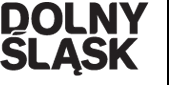 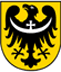 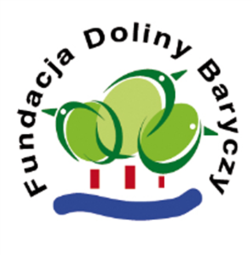 Milicz, 28.03.2017rSzanowni Państwo!Fundacja Doliny Baryczy w ramach projektu „Poznajemy Dolinę Baryczy”   zaplanowała wycieczki turystyczno- poznawcze po Dolinie Baryczy. Wyjazdy mają służyć lepszemu poznaniu terenu Doliny Baryczy a także mają być okazją do integracji osób zainteresowanych poznawaniem walorów przyrodniczych oraz historią i najnowszymi dziejami Doliny Baryczy.Do udziału w wycieczkach zapraszamy użytkowników i kandydatów Znaku Dolina Baryczy Poleca ,  członków ich rodzin i osoby współpracujące z użytkownikami Znaku DBP,  przedstawicieli aktywnych sołectw, ośrodków edukacyjnych i kultury, organizacji pozarządowych.  Zadanie jest dofinansowane przez Urząd Marszałkowski Województwa Dolnośląskiego                  i wspierane przez Stowarzyszenie Partnerstwo dla Doliny Baryczy.Planowane terminy wyjazdów oraz trasy wycieczek:25.04.2017r.  Milicz- Żmigród- Olszyny Niezgodzkie- Niezgoda – Milicz ( program wycieczki - w karcie zgłoszenia)09.05.2017r. Milicz- Cieszków- Trzebicko- Zameczek Myśliwski Hubertówka-Grabownica- Ruda Milicka- MiliczWrzesień 2017 r.- dokładna data zostanie podana w późniejszym terminie- Milicz- Goszcz- Twardogóra- Sosnówka- Domasławice- MiliczZbiórka uczestników godz.7.45 , parking w Miliczu naprzeciw restauracji ParkowaOdpłatność  od uczestnika – 8 zł (zaplanowano poczęstunek dla uczestników wycieczki)Uprzejmie prosimy o przesłanie karty zgłoszenia ( w załączeniu) na adres hani.j@wp.pl w terminie do 19.04.2017r.UWAGA! Liczba miejsc ograniczona ( liczy się kolejność zgłoszenia)Informacji udziela Hanna Jankowska, tel. 697 437 397  Wiceprezes Fundacji Doliny Baryczy - Zofia Pietryka                                                            Członek Zarządu Fundacji - Hanna Jankowska